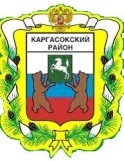 МУНИЦИПАЛЬНОЕ ОБРАЗОВАНИЕ «Каргасокский район»ТОМСКАЯ ОБЛАСТЬДУМА КАРГАСОКСКОГО РАЙОНАРЕШЕНИЕ          .2013									№ _______      О внесении изменений в Решение Думы Каргасокского района от 22.09.2010 № 578 «О ставках арендной платы за использование земельных участков в Каргасокском районе»В связи с уменьшением размера арендной платой за земельные участки, находящиеся на землях промышленности,Дума Каргасокского района решила:Абзац 5 пункта 2 Решения Думы Каргасокского района от 22.09.2010 № 578 «О ставках арендной платы за использование земельных участков в Каргасокском районе» изложить в следующей редакции: «        -  63000 (Шестьдесят три тысячи) рублей за один гектар в год за земельные участки, расположенные на землях промышленности, энергетики, транспорта, связи, радиовещания, телевидения, информатики, земли для обеспечения космической деятельности, земли обороны, безопасности и земли иного специального назначения;».Настоящее Решение вступает в силу с момента опубликования.Настоящее Решение опубликовать в районной газете «Северная правда» и разместить на официальном сайте Администрации Каргасокского района информационно-телекоммуникационной сети «Интернет».Председатель Думы							В.А. ПротазовГлава Каргасокского района				                  А.П.Ащеулов